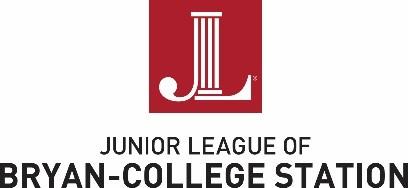 Provisional Course GuidelinesWhat is the time commitment to joining The Junior League of Bryan-College Station, Inc.?In total, 80 points will be required for a New Member; one (1) point is approximately equal to one (1) hour of time. Points are composed of different types of opportunities within the organization providing you an overview of The Junior League of Bryan-College Station, Inc. (JLBCS). The breakdown of points contains minimum requirements by category and is set by the Board of Directors. There is flexibility as long as you have met the minimum requirements per category and have attended all required meetings. The minimum point requirements are the following:A minimum of 20 Community points;A minimum of 24 Fundraising Time Contribution points;Attendance at a minimum of six (6) of the eight (8) provisional membership meetings; attendance at a minimum of five (5) of the eight (8) general membership meetings; and attendance at a minimum of one (1) Board of Directors meetings;The remaining points may comprise any of the above categories as well as in-League volunteer opportunities.The Membership Development Committee will help track your points based on these guidelines set by the Board of Directors. 80 points must be completed to be eligible for active status. Please note that at least 75 points should be completed by March 31, 2022 in order to be approved for active status by the Board of Directors. Please also note that community point opportunities are limited in the spring.COMMUNITYCommunity, Community, Community...the greatest percentage of your time will be spent in the community volunteering on designated projects of JLBCS. New Members are required to complete a minimum of 20 Community points. Community point opportunities are limited in the spring and a majority of hours should be completed by February 15.FUNDRAISINGOur League’s fundraising initiatives are Charity Ball held on Saturday, December 11, 2021 and Bargain Blitz held on Friday, March 4 & Saturday, March 5, 2022. New members will volunteer approximately 12 points on each fundraising project (working with the Charity Ball and Bargain Blitz Committees) for a total of 24 fundraising points, and will have additional financial contributions to both Junior League fundraisers. Provisional support is vital to the success of these projects. These fundraising activities support our community impact.MEETINGSAttendance is required at a minimum of six (6) of the eight (8) provisional membership meetings, and you must attend at least five (5) of the eight (8) general membership meetings. You are responsible for the information presented at these meetings. Socials do not count as missed general membership meetings. They can, however, count as a missed provisional meeting and also count towards your required 80 total points. Attendance at one (1) Board meeting is also required, and the meetings are held monthly.The New Member year begins in May with Candidate Orientation. Each month thereafter, you will attend a New Member meeting. Beginning in September, all active and New Members attend general membership meetings. The general membership meetings are usually held the first Tuesday of the month, with the New Member meetings on the second Tuesday, unless specified on the annual calendar. Most general membership meetings are held in the evening, although day meetings at noon will be offered occasionally as an option for some of the general membership meetings.ANNUAL TEAM BUILDING RETREATNew Members are asked to attend a team building retreat on Tuesday, July 13, 2021, and will receive five (5) points for attendance toward their 80 point requirement. This retreat is vital to your success in League, as it helps build relationships with your fellow provisional classmates which will help you throughout your League tenure.We look forward to having you as a member! If you have any questions please contact Victoria Evans, Membership Development Chair.Membership Development Committee 2021-2022Victoria Evans, Membership Chair - membership@jlbcs.org TBA, Membership Step-Up